VIVRE ENSEMBLE L’EVANGILE AUJOURD’HUI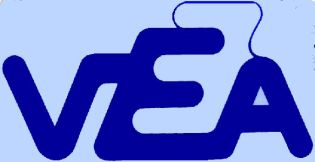 Congrès National à Valpré (69) Ecully - Lyondu 13 au 16 mai 2021Entrons dans la joie du ChristÀ photocopier et à diffuser à tous les membres des équipes localeset à toute personne intéressée par le thème  RÉGION VEA           	Diocèse        MEMBRE DE VEA      oui   	non     Monsieur		  Madame		  Père			  Sœur	Nom :       	Prénom :      	Pour faciliter la répartition pour l’hébergement et les déplacements : âge         Mobilité réduite : 	oui   		non     Adresse :	…………………………......................................................................................................................................		……………………………………............................................................................................................................	Code Postal : ……………	Ville : ……………………………………………………………………………..	Téléphone :  …………………	Mobile :  ……………….	Courriel : ………………………………………………………………………………………………………..……PRÉVISIONS en vue des réservations :  Prévoit de participer au Congrès National : 	seul :   		en couple :     Demande à être hébergé(e) :          oui                 /                non   si réponse OUI, précisez votre choix ci-dessous :  en chambre individuelle (un supplément sera demandé)	  en chambre couple (lit à deux places)  en chambre partagée (2 lits) (2)	  en chambre partagée (3 lits) (2)	  en chambre aménagée pour handicap  Demande une garderie pour enfant(s) : nombre        	Âges des enfants :       Verse ci-joint, à l’ordre de VEA, une avance sur frais de 70 € (soixante-dix Euros). Etablir un chèque par personne (s’il y a désinscription, vous serez remboursé).Le coût total du Congrès, hors transport, est évalué à 240€ par personne : hébergement et repas du dîner de jeudi au panier repas de dimanche midi 200€, frais de congrès 40€. L’Epargne Solidarité Congrès réalisée par les membres de VEA au cours des années précédentes ainsi qu’une participation exceptionnelle du national a permis de ramener le coût à 175€ par personne,.Chèque postal ou bancaire : Banque        	n°      Nom du titulaire du compte :      	Date :       	Signature : À envoyer à votre responsable diocésain. Celui-ci en gardera	une copie et transmettra votre bulletin sans attendre àVEA, 12 rue Edmond Valentin – 75007 PARISLes noms des personnes avec lesquelles vous désirez partager votre chambre seront à préciser lors de l’inscription définitive.